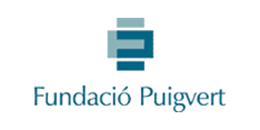 Entidad referente en urología, nefrología, andrología y reproducción asistida, de ámbito internacional y siempre al Servicio de la persona usuaria, de su familia y de la sociedad.FARMACÉUTICO O FARMACÉUTICA PARA FARMACIA HOSPITALARIA (CONTRATO 1 AÑO)Se requiere incorporar a una persona para formar parte del Servicio de Farmacia de la Fundació Puigvert. Requisitos:Especialista en Farmacia Hospitalaria vía FIR (u homologado).Se valorará:Experiencia previa en diseño y preparación de nutriciones parentales.Experiencia en validación y seguimiento de tratamientos de hospital de día (oncológicos y no oncológicos).Se ofrece:Sustitución de baja maternal + excedencia (1 año aproximadamente).Jornada completa (1688 horas anuales). Guardias localizables rotatorias de 17:00 a 20:00 h.Guardias localizables los sábados de 07:30 a 13:30 h.Convenio SISCAT.Incorporación final de junio.Las personas interesadas enviar CV, indicando Ref. FM0624, a seleccio@fundacio-puigvert.es